Publicado en Madrid el 04/10/2021 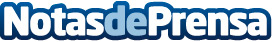 ‘Convivencia elegida’, un proyecto para paliar la soledad no deseadaEl pasado miércoles 29 de septiembre  se presentó en Madrid ‘Convivencia elegida’, un proyecto piloto conjunto de KALAM y Fundación ATYME que ofrece una respuesta profesionalizada para la prevención y alivio de la soledad cuando no se elige voluntariamenteDatos de contacto:Llanos Gómez606 89 07 28Nota de prensa publicada en: https://www.notasdeprensa.es/convivencia-elegida-un-proyecto-para-paliar-la_1 Categorias: Nacional Sociedad Madrid Entretenimiento Solidaridad y cooperación http://www.notasdeprensa.es